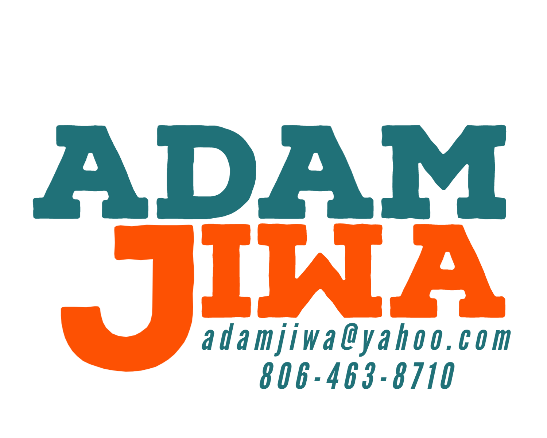 EDUCATIONWest Texas A&M University – Canyon, TX – Master of Arts in Communications – January 2024WTAMU – Bachelor of Science – Broadcast Journalism – December 2021ABILITIES• Adaptability • Goal Expertise Oriented • Digital Technology Proficient • Intercultural Fluency • Leadership Capable • Presents Oral & Written Communication Soundly • Research Competent • Innovative • Interpersonal Expertise• Strong Teamwork & Collaboration Awareness • Positive Reaction to Conflict • Social Media Marketing CapableWORK EXPERIENCEAssistant Director - InternWest Texas A&M University - 1910PR – Canyon, TX		     			        January 2022 to May 2022Responsibilities• Communicating and leading a team of public relations students towards successful goals.• Assisting Executive Director effective creative design.• Specializing in Customer Engagement MarketingAdvertising ManagerWest Texas A&M University – The Prairie News – Canyon, TX				      September 2021 to PresentResponsibilities• Guiding student sales teams to bring optimism and excitement to the world of advertising.• Collaborating and brainstorming innovative advertising ideas with Editor and other Advisors.• Identifying potential new markets and create a plan to enter the market.• Managing a weekly lead piece to increase revenue for the organization.• Reviewing current advertising campaigns for weaknesses and develop solutions to fit within budget constraints.• Partnering with potential leads and gearing sales to increase traffic, inhouse and online.• Analyzing website click-to-purchase conversion rates and the effectiveness of promotions for clients.Food Safety Manager/Associate ManagerEllen’s – Dallas, TX 								     September 2015 to November 2020Responsibilities• Managed daily restaurant operations, assisted with menu planning, maintained sanitation standards, assisted staff in front-of-house and back-of-house during peak meal periods. • Communicated with guests in a friendly, calm, and fair attitude while also seeking and listening to guest feedback and expectations. Also took initiative in addressing unhappy guest grievances in the restaurant, in-house and carryout.• Conveyed maintenance and repair of equipment along with services required for upkeep within the restaurant. • Efficiently oversaw the education and coaching of the performance of new and poorly performing front of house staff members.• Checked the quality of deliveries of fresh foods, baked goods, as well as sanitation of the entire restaurant.Accomplishments• Benchmarked and continually improved employee satisfaction and maximized the financial performances in all areas of responsibility by providing positive feedback, coaching regularly, and adding employee accountability. • Developed a daily, weekly, and monthly timetable of responsibilities to over exceed health code standards.• Effectively lead and managed a diverse group of individuals in different roles. Assistant Logistics CoordinatorPanhandle Express – Hereford, Tx						          October 2011 to November 2014Responsibilities• Responded to substantial traffic communication for driver freight from in house and outside marketing companies. • Coordinated and entered in daily freight and informed changes to supervisor(s). • Substituted for logistics coordinator when needed while also accomplishing daily tasks. Accomplishments• Collaborated with supervisor to revamp the logistics department to streamline an efficient and effective department.Production ManagerThe Canyon News - Canyon, TX							   	March 1999 to November 2010Responsibilities• Connected with advertising sales team along with advertisers to develop effective print advertisements.• Oversaw entire production of print and online newspaper and various seasonal special sections. • Corresponded with printers and various other duties related to the newspaper industry.Accomplishments• Converted the massive hands-on manual production of the newspaper into a fully digital process.Assistant Creative Director - OutdoorChoice Media - Amarillo, TX								March 2005 to November 2006Responsibilities• Designed outdoor advertising for billboard and bus benches.• Acted as support staff in the field for the display of vinyl signs on billboards.Creative Director - DirectoriesChoice Media - Amarillo, TX							 March 2003 to November 2006Responsibilities• Designed advertisements for telephone directories in Canyon, Dimmitt, and Hereford, Tx.• Formatted telephone directory layout to follow high set standards.Graphic DesignerWest Texas A&M University – The Eternal Flame – Canyon, TX				         January 2004 to May 2004Responsibilities• Connected and led a minimum team size of 25 students to manage the year project (campus yearbook, print).ORGANIZATIONS• 21st Century Buffs • African Student Organization • Black Student Union • National Electronic Media Association• Student Alumni Network • WTAMU Fitness • 
AWARDS• 1st place Advertising Design - Panhandle Press Association June 2010• 3rd place Website Design - Panhandle Press Association June 2010SCHOLARSHIPS• Presidents Earn & Learn Scholarship – January 2022• Journalism Advisory Committee Scholarship – August 2021